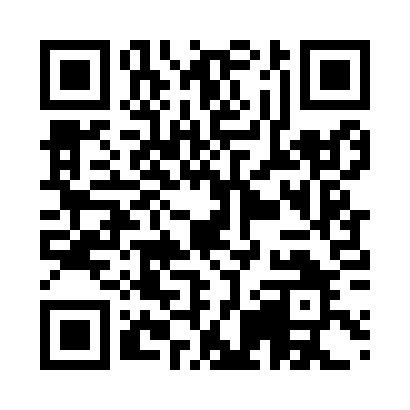 Prayer times for Kazichene, BulgariaMon 1 Apr 2024 - Tue 30 Apr 2024High Latitude Method: Angle Based RulePrayer Calculation Method: Muslim World LeagueAsar Calculation Method: HanafiPrayer times provided by https://www.salahtimes.comDateDayFajrSunriseDhuhrAsrMaghribIsha1Mon5:317:081:305:597:539:242Tue5:297:061:306:007:549:253Wed5:277:041:296:017:559:274Thu5:257:031:296:027:569:285Fri5:237:011:296:037:579:306Sat5:216:591:286:037:589:317Sun5:186:581:286:047:599:338Mon5:166:561:286:058:019:349Tue5:146:541:286:068:029:3610Wed5:126:531:276:068:039:3711Thu5:106:511:276:078:049:3812Fri5:086:491:276:088:059:4013Sat5:066:481:276:098:069:4114Sun5:046:461:266:098:079:4315Mon5:026:441:266:108:099:4516Tue5:006:431:266:118:109:4617Wed4:586:411:266:118:119:4818Thu4:566:401:256:128:129:4919Fri4:546:381:256:138:139:5120Sat4:526:361:256:138:149:5221Sun4:506:351:256:148:159:5422Mon4:486:331:256:158:179:5523Tue4:466:321:246:168:189:5724Wed4:446:301:246:168:199:5925Thu4:426:291:246:178:2010:0026Fri4:406:271:246:188:2110:0227Sat4:386:261:246:188:2210:0428Sun4:366:241:246:198:2310:0529Mon4:346:231:236:208:2410:0730Tue4:326:221:236:208:2610:08